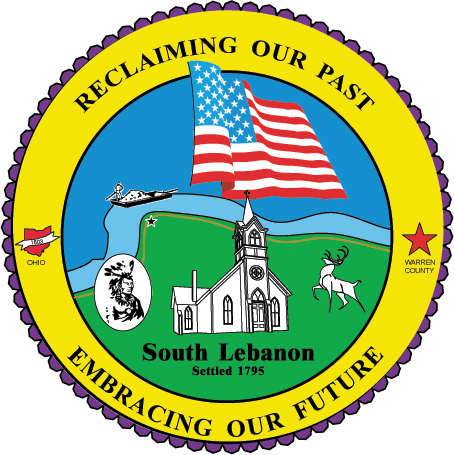 Village of South Lebanon99 N. High St. South Lebanon, Ohio 45065Ph:(513)494-2296      Fax:(513)494-1656www.southlebanonohio.org Planning Commission Meeting MEETING MINUTES Wednesday, January 24, 2018Members Present:			        Members Absent:				 Staff:Dennis Rees 				        Tom Hunsche			       Jerry HaddixBill Madison 										Administrator Jim Smith 									     Brianna Koutny 												ClerkCall to order at 5:00p.m. Roll Call Pledge of Allegiance Open Forum: NoneReview and Approval of Minutes from December 19, 2017. A motion to approve was made by Jim Smith and Seconded by Dennis Rees. A vote was taken. All YEAS. Public Hearing: NoneOld Business: None New Business: Case 18-01P: Application for Replat of Lots 24 & 25, Fredericks Stand Subdivision. Administrator, Jerry Haddix stated the original Lot 24 consisted of 0.2184 acres and Lot 25 was originally 0.1328 acres. He stated the Applicant is proposing to move the lot line 20 feet to the west, creating identical parcels at 24-A (0.1716) acres, and 25-A (0.1796) acres. Haddix Stated the Replat had been reviewed and approved by the Warren County Tax Map Department, Choice One Engineering and the Warren County Sanitary and Water Department. Haddix recommends a motion to approve the Replat of Lots 24 & 25 in Fredericks Stand Subdivision and authorize Chairman Zucco to sign the Mylar. Communications: NoneA motion to Adjourn was made by Jim Smith, and Seconded by Darrick Zucco. A vote was taken. All YEAS. _____________________________                                                 _________________________Darrick Zucco – Chairman 					  Brianna Koutny – Clerk 